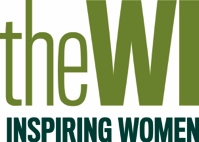 Nottinghamshire Federation of WIsHealth and Safety Policy February 2020Author Board of TrusteesPart 1 – General Statement of PolicyThis document is the Health and Safety Policy of Nottinghamshire Federation of WIsOur policy is to:Provide healthy and safe working conditions, equipment and systems of work for our employee(s), volunteers, committee members, hirers and contractors.Keep WI House and any equipment in a safe condition for all users.Provide such training and information as is necessary to staff, volunteers and users.It is the intention of the Board of Trustees to comply with all Health and Safety legislation and to act positively where it can reasonably do so to prevent injury, ill health or any danger arising from its activities and operations.The Board of Trustees considers the promotion of the health and safety of its employees at work and those who use its premises, including contractors who may work there, to be of great importance.  The Board of Trustees recognises that the effective prevention of accidents depends as much on a committed attitude of mind to safety as on the operation and maintenance of equipment and safe systems of work.  To this end, it will seek to encourage employees, committee members and users to engage in the establishment and observance of safe working practices. Employees, hirers and visitors will be expected to understand that there is a duty on them to comply with the practices set out by the Board of Trustees with all safety requirements set out in the hiring agreement and with safety notices on the premises and to accept responsibility to do everything they can to prevent injury to themselves or others.Signed: (on behalf of the Board of Trustees) ________________________________Name__________________________________________________________Position_________________________________________________________Date__________________________Part 2:  Organisation of Health and SafetyThe Nottinghamshire Federation of WIs Board of Trustees has overall responsibility for health and safety at Trent Bridge House, Beastmarket Hill, Newark, Notts, NG24 1BNThe person(s) delegated by the Board of Trustees to have day-to-day responsibility for the implementation of this policy is/are:Name: Federation ChairmanName: Federation Secretary  (also the Federation Chairman’s Representative)It is the duty of all employees, hirers and visitors to take care of themselves and others who may be affected by their activities and to co-operate with the Board of Trustees in keeping the premises safe and healthy, including the external areas.  Should anyone using Trent Bridge House come across a fault, damage or other situation which might cause injury and cannot be rectified immediately they should inform the appropriate person listed on the Emergency Contacts form found in both the secretary’s office and back office, to ensure the fault is effectively and safely rectified. As soon as possible, the fault should then be reported to both the Federation Chairman and Secretary for inclusion at the next Trustees meeting. Where equipment is damaged, a notice should be placed on it clearly warning that it is not to be used and it should be placed in the Federation Secretary’s office, if possible.The Board of Trustees have responsibility for specific items:First Aid box Reporting of Accidents Fire precautions and checksTraining in use of hazardous substances and equipmentRisk Assessment and Inspections Information to contractorsInformation to hirersInsurancePart 3:  Arrangements and Procedures3.1 Fire Precautions and ChecksEvacuation maps are clearly displayed in all meeting rooms. Detail includes:location of the nearest telephonelocation of hand-held torchlocation of firefighting equipmentlocation of external assembly point(s). The House Keeper is responsible for testing equipment and keeping log book. Fire Brigade Contact Tel. no: 999Company hired to maintain and service fire safety equipment:Nottinghamshire Fire Safety LtdBestwood LodgeArnoldNotts NG5 8PDTel no: 01623 825516Service record(s) can be found in the Secretary’s Office.: List of Equipment and its location:3.2  Procedure in case of accidentsThe First Aid Box is located in the kitchen and maintained by the Vice-Chairman.The accident book is kept with the First Aid Box in the kitchen.  This must be completed whenever an accident occurs.Any accident must be reported to the Chairman of the Board of Trustees. 3.3 Safety RulesIt is the intention of the Board of Trustees to comply with all Health and Safety legislation and to act positively where it can reasonably do so to prevent injury, ill health or any danger arising from its activities and operations.Employees, hirers and visitors will be expected to recognize that there is a duty on them to comply with the practices set out by the Board of Trustees with all safety requirements set out in the hiring agreement and with safety notices on the premises to accept responsibility to do everything they can to prevent injury to themselves or others.The committee has carried out Risk Assessments. The following practices must be followed in order to minimize risks:Make sure that all emergency exit doors are clear as soon as the House is to be used and throughout the hiring.Do not operate or touch any electrical equipment where there are signs of damage, exposure of components or water penetration etc.Do not work on steps, ladders or at height until they are properly secured and another person is present.Do not leave portable electrical or gas appliances operating whilst unattended.Do not bring onto the property any portable electrical appliances which have not been Portable Appliance Tested. This includes personally owned equipment and that of visiting speakers / demonstrators.Do not attempt to move heavy or bulky items (stacked tables or chairs) alone.Do not attempt to carry or tip water boiler when it contains hot water. Leave it to cool and empty using a jug.Do not allow unnecessary people in to the KitchenWear suitable protective clothing when handling cleaning or other toxic materials.Report any evidence of damage or faults to equipment or the building’s facilities to    Chairman of the Board of Trustees or her representative Report every accident in the accident book , located (with the first aid box) and to Chairman of the Board of Trustees or her representativeBe aware and seek to avoid the following risks:Creating slipping hazards on polished or wet floors – mop spills immediatelyCreating tripping hazards such as umbrellas, mops, handbag straps and other items left in rooms, in corridors and on stairsUse adequate lighting to avoid tripping in poorly lit areasRisk to individuals while in sole occupancy of the buildingRisks involved in handling kitchen equipment e.g. cooker, water heater and knivesCreating toppling hazards by piling equipment e.g. in store rooms3.4 Contractors The Board of Trustees or their representative will check with contractors (including self – employed persons) before they start work that:The contract is clear and understood by both the contractors and the committeeThe contractors are competent to carry out the work e.g. have appropriate qualifications, references, experienceContractors have adequate public liability insurance coverContractors have seen the health and safety file and are aware of any hazards which might arise (e.g. electricity cables or gas pipes)Contractors do not work alone on ladders at height (if necessary a volunteer should be present)Contractors have their own health and safety policy for their staffThe contractor knows which member of the Board of Trustees is responsible for overseeing that their work is as asked and to a satisfactory standard.Any alterations or additions to the electrical installations or equipment must conform to the current regulations of the Institute of Electrical Engineers.Contractors must have their own electrical equipment PAT tested as required by current legislation.3.5 InsuranceThe company providing the House’s Employer’s Liability and Public Liability insurance cover is: NFU MutualNFU Office Agriculture House,LLANELWEDDBUILTH WELLSPOWYSLD2 3TUTelephone number 01982 552618Policy number 080X3419040/N14Renewal Date. 31st January annuallyAny risks excluded or special conditions users should be aware – None known3.6 Review of Health and Safety PolicyThe Board of Trustees will review this policy annually.Trustees with responsibility for aspects of Health and Safety will report to the Board of Trustees regularly, including any accidents, faults, misuse by hirers or other matters which could affect the health and safety of users or employees.3.7 Events not at Trent Bridge HouseEach committee that organizes an event that is not held at Trent Bridge House must ensure that the necessary health and safety procedures are in place for the event and the venue it is held at.On a Risk Assessment basis control measures may need to be put in place. All venues should have their own Risk Assessments and safety rules in place that must be adhered too.  You should see these before finalizing your event.Some venues will provide an on-site first aider.  Other venues will require you to provide your own, on a risk assessment basis - you must ensure that sufficient First Aid is in place for the needs of your event.Your speakers and demonstrators must have their own electrical equipment PAT tested as required by current legislation.Venues must not have more attendees than their risk assessment allowsFire evacuation routes must be checked before allowing your attendees in to the premisesA full list of all attendees is required at each event to enable checks to be made in the event of an evacuation of the buildingClear housekeeping and emergency evacuation procedures must be stated at the beginning of the event.  Sufficient stewards to be available to ensure a safe and speedy exit to a pre- determined assembly point.END OF SESSION at TRENT BRIDGE HOUSE CHECKLISTRe-lock rear exit and front exit Check that taps have not been left runningCheck cooker is turned off.  Empty and dry urn if usedCheck that all electrical appliances are turned off and unplugged. Leave the answerphone plugged in please and the fridge in the kitchen and the deep freeze in the back officeTurn out all lights not required for security purposes.Close all internal doors.Secure all outside doors and windows.Check List for courses held at County HouseAppoint a responsible member or the tutor to give the Health and Safety guidelines at the beginning of the session.Inform everyone where the fire exits are situated.  Ground floor: exits are  the front door (which should remain unlocked during the session), the main office door and the front window in the River Room. First floor:  downstairs and through the front door.  If this is not possible, inform everyone where to access the escape window i.e. in the attic on the third floor. Telephones are situated in the main office, back office, and in the Trent and Castle rooms on the first floor.In case of fire please ring the hand bell (situated next to the main front door), to alert everyone in the building.  Telephone 999 and ask for the Fire Service, then evacuate the building and ask everyone to assemble on the pavement by the lamp post outside the Castle railings.In case of an accident, first assess the injured person, and telephone for an ambulance if thought to be necessary.  Otherwise give assistance and make sure that the person concerned can return home safely.  The First Aid box is situated in the kitchen on the shelf at the end of the working surface and is clearly labelled.An entry should be made in the accident/incident book which is kept with the first aid box, with as much detail as possible.  The incident should be reported as soon as possible to the Federation Secretary and/or Chairman.The key holder should ensure that the house is open in time for the arrival of the tutor and members who should enter by the front door adjacent to the River Room.  This door to be kept closed, but unlocked during the session. Please note:  If the class is upstairs, the door should be left locked.   All lights to be switched off, portable heating appliances turned off, windows closed and locked, blinds drawn and doors locked on leaving the house.Members are welcome to make drinks in the kitchen (milk not provided), but crockery and cutlery must be washed and put away after use.  Any waste food and packaging should be placed in the kitchen waste bin.Please ensure that all appliances e.g. irons, kettles, cooker etc. are switched off after use and left in a safe position.However thorough our Health & Safety policy is, you all must do your part to do everything possible to prevent accidents and incidents which could cause injury to yourself or others e.g:.Keep handbags tucked away under chairsNo coats on the backs of chairs – facilities for hanging coats are in the back office or Federation Secretary’s office Boxes of any materials to be placed safely out of the wayClear up spillages immediatelyTidy cables out of the wayKeep stairways clear and check for trip hazardsKeep fire exits clear at all timesItemTest interval(e.g. weekly/ monthly/annual)LocationFire ExitsWeeklyMain front doorOffice  entranceBack office exitAttic RoofFirefighting appliances:AnnuallyWater &  CO2Right-hand side of 2nd Floor landingWaterLeft-hand side 2nd Floor landingWater (6 ltr)Outside Trent Room on 1st Floor landingWater and CO21st Floor landing near Members Room WaterMain front Door on Ground FloorFire Blanket &  Dry PowderKitchen on Ground FloorCO2Kitchen on Ground FloorWater and CO2Front Office on Ground Floor